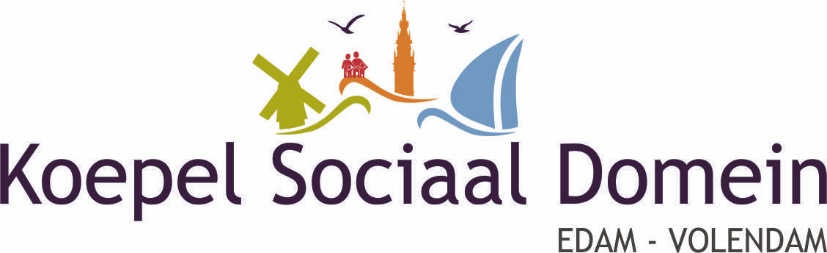 Volendam, 23 maart 2022College van Burgemeester en Wethouders van de gemeente Edam-VolendamPostbus 1801130 AD  VolendamTer attentie van de heer Paul Peter Lindner, beleidsmedewerker Ontwikkeling & ProjectenBetreft: gevraagd advies inzake beleidsregels algemeen gebruikelijke voorzieningen   Edam-Volendam 2022Geacht College,Na bespreking van de beleidsregels algemeen gebruikelijke voorzieningen in de Wmo-raad in aanwezigheid van de heer Lindner en vervolgens in de vergadering van de Koepel Sociaal Domein op 23 maart, gaat deze akkoord met de beleidsregels.De KSD gaat er van uit uw college hiermee van dienst te zijn geweest.Hoogachtend namens de KSD,Drs. J.H.C.M. Tol, voorzitter						C.H.M. Schilder, secretaris